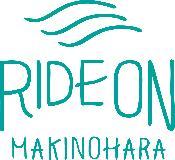 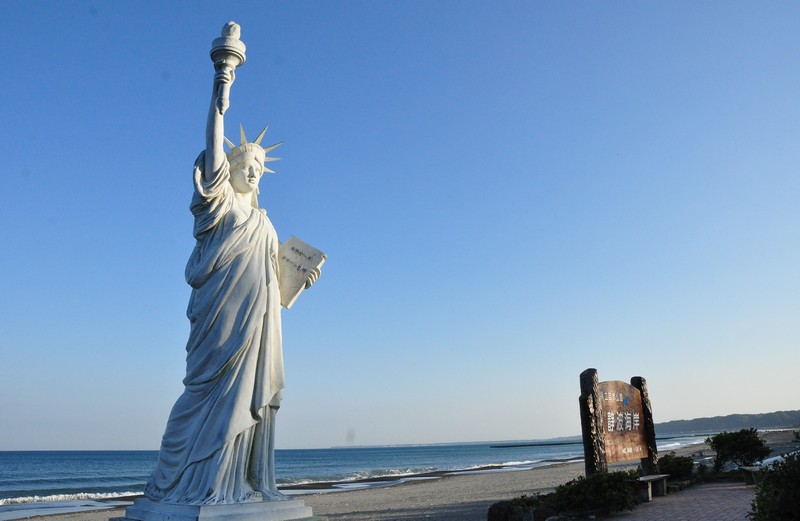 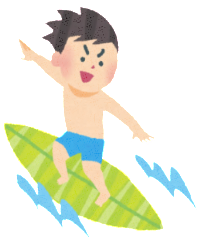 ●　名　称　RIDE ON MAKINOHARAキッズサーフィンスクール●　主　催　（一社）日本サーフィン連盟（NSA）●　共　催　静岡県サーフィン連盟、牧之原市、牧之原市教育委員会●　協　力　（一社）日本サーフィン連盟・静岡２区支部●　開催日　令和４年７月９日（土）	　　　　　集合解散：静波海岸駐車場（中央入口）●　日　程　【第１部：定員30名】集合：午前７時30分教室：午前８時00分～午前10時00分　　　【第２部：定員30名】集合：午後 10時00分　　　　　教室：午前10時30分～午後０時30分　　　【第３部：定員30名】集合：午後 ０時30分　　　　　教室：午後１時00分～午後３時00分●　持ち物　水着、タオル、水筒など（詳しくは参加者に通知します）　　　　　　　　　　　　　　　　　　＊ボードやウエットスーツ等は主催者が準備します。●　参加料　1,000円（保険料込み・当日集金します）●　申込み　６月６ 日（月）までに下記QRコード又はFAXで下記までお申し込みください。その他　・参加者は、新型コロナ感染症対策として、マスク着用をお願い　　　　します。健康チェック表を事前送付しますので事前確認した上で、当日、持参してください。・天候、新型コロナ感染状況によっては、中止する場合があります。・小学生の参加は原則保護者同伴とします。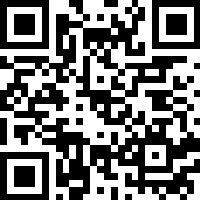 ※できるだけ、QRコードを読み込んでLOGOフォームで申込みください。ＦＡＸ（０５４８（5３）2657）の場合は、以下の項目に記入の上、お申し込みください。キッズサーフィンスクール申込書　＊必ずふりがなを記載して下さい。＊身長・体重は、ウエットスーツサイズの参考にさせていただきます。（ふりがな）氏　　　名性別学校名学年住　所・℡＊身長・体重希望時間(                    )℡・午前・午後・どちらでも(　　　　　　　　　  )　　℡・午前・午後・どちらでも